Princess Merida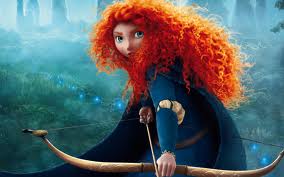 . Her face is as round as an apple. Her hair is like flames of fire  . Her nose is as small as a pea. Her lips are as red as cherries. Her eyes are as blue as the water. Her fingers are as small as a baby's hand. Her dress is as blue as the sky. Her cloak is as black as the clouds on a stormy day. Her arrows are as pointed as a pineapple. Her belt is as gold as the sunsetJessica                                                November 2014